        Multiplication Squares					         Multiplication Squares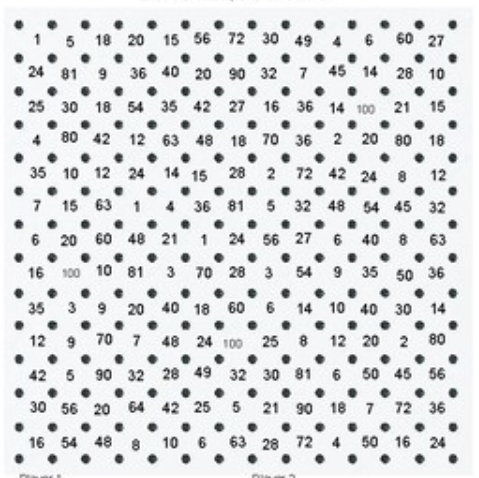 